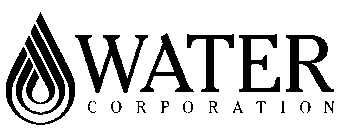 DESIGN STANDARD DS 26-13Type Specifications – ElectricalType Specification for Oil Filled Transformers in Kiosk Rated < 1500 kVAFOREWORDThe intent of Design Standards is to specify requirements that assure effective design and delivery of fit for purpose Water Corporation infrastructure assets for best whole-of-life value with least risk to Corporation service standards and safety. Design standards are also intended to promote uniformity of approach by asset designers, drafters and constructors to the design, construction, commissioning, and delivery of water infrastructure and to the compatibility of new infrastructure with existing like infrastructure.Design Standards draw on the asset design, management and field operational experience gained and documented by the Corporation and by the water industry generally over time. They are intended for application by Corporation staff, designers, constructors and land developers to the planning, design, construction, and commissioning of Corporation infrastructure including water services provided by land developers for takeover by the Corporation.Nothing in this Design Standard diminishes the responsibility of designers and constructors for applying the requirements of the Western Australia's Work Health and Safety (General) Regulations 2022 to the delivery of Corporation assets. Information on these statutory requirements may be viewed at the following web site location:  Overview of Western Australia’s Work Health and Safety (General) Regulations 2022 (dmirs.wa.gov.au)Enquiries relating to the technical content of a Design Standard should be directed to the Principal Engineer, Electrical (Power) Section, Engineering. Future Design Standard changes, if any, will be issued to registered Design Standard users as and when published.Head of EngineeringThis document is prepared without the assumption of a duty of care by the Water Corporation.  The document is not intended to be nor should it be relied on as a substitute for professional engineering design expertise or any other professional advice.It is the responsibility of the user to ensure they are using the current version of this document.© Copyright – Water Corporation: This standard and software is copyright.  With the exception of use permitted by the Copyright Act 1968, no part may be reproduced without the written permission of the Water Corporation.DISCLAIMERThis Standard is intended solely for application to the acquisition of water infrastructure in Operating Areas in  where the Water Corporation has been licensed to provide water services subject to the terms and conditions of its Operating License.This Standard is provided for use only by a suitably qualified professional design engineer who shall apply the skill, knowledge and experience necessary to understand the risks involved and undertake all infrastructure design and installation specification preparation work.Any interpretation of anything in this Standard that deviates from the requirements specified in the project design drawings and construction specifications shall be resolved by reference to and determination by the design engineer.The Corporation accepts no liability for any loss or damage that arises from anything in the Standard including loss or damage that may arise due to the errors and omissions of any person.DESIGN STANDARD DS 26-13Type Specifications – ElectricalType Specification for Cable Connected Oil Filled Transformers in Kiosk Rated ≤ 1500 kVACONTENTSSection	PageGENERALThis Specification covers the requirements for the design, manufacture, assembly, inspection, factory testing, packaging, transport to site, positioning at site, on site testing, and commissioning of cable connected two winding step down oil filled transformer in a kiosk rated not greater than 1500 kVA, and as detailed further herein.The transformer shall be required to be installed indoors or outdoors as specified in the Annexure.The transformer shall be supplied to site complete and shall include all necessary accessories and miscellaneous material, minor parts and other parts necessary to complete the mechanical installation, testing and commissioning of the equipment.The electrical connection of the transformer will be carried out by others after on mechanical installation of the transformer has been completed by the Contractor.  Once electrical connection of the transformer has been completed, the Contractor shall return to the site to commission the transformer under the overall direction of the Principal.SITEThe location of the site for the installation of the transformer shall be as described in the Annexure.OPERATING MODEThe mode under which the transformer will be operated shall be as described in the Annexure.WORK BY THE PRINCIPALThe work to be performed by the Principal shall be as detailed in the Annexure.INFORMATION FROM THE CONTRACTORThe Contractor shall provide the following documentation in respect of the substation within the listed number of calendar days after receipt of the Principal’s order.General Arrangement Drawings				          28 daysElectrical Wiring and Schematic Drawings			28 daysManufacturing and Delivery Schedule				14 daysSpecification Data Sheets					          35 daysInspection and Test Plan						35 daysTest Certificates							On deliveryOperating and Maintenance Manual				On deliveryCONTRACTOR’S DRAWINGSAll drawings provided by the Contractor shall be in accordance with the latest issue of the Water Corporation Design Standard DS24 – Electrical DraftingAll drawings shall be prepared in AutoCAD format, Release 2018 or later softwareDrawings shall be prepared on the “Electrical” A1 metric drawing sheet and title block provided in the Water Corporation eXternal (WCX) package (available for download) in accordance with the Water Corporations Design Standard DS80The drawings shall provide within the title block, the details to identify the drawing, including   but not limited to its title, plan number, revision status, date of issue, Corporate project number, contractor’s name and reference number (if applicable)Drawings detail shall include, but not limited to, the general arrangement, panel layout, power and control circuit diagrams and equipment specifications, as requiredThe contractor shall submit drawings in both AutoCAD and PDF formats in accordance with the Drawing Submission Process. Adequate contrast within the PDF image shall be maintained between drawing content and background to ensure the clarity and quality of the drawingsSTANDARDSIn particular the transformer shall comply with the requirements of the relevant parts of AS 60076 as further detailed in this Specification. Specific reference is made in this Specification to the Australian and International Standards listed hereunder. In their absence, relevant International Standards together with the requirements of competent authorities having jurisdiction over all or part of the manufacture, installation and operation of the equipment shall be adhered to. Compliance with Standards and Regulations shall include all amendments after the date of tender.AS 1767                           Insulating Oil for Transformers and Switchgear (incorporating Amendment 1)AS/NZS 2312	          Guide to the Protection of Iron and Steel Against Exterior Atmosphere CorrosionAS 2374.1.2                     Power transformers - Minimum Energy Performance Standard (MEPS) requirements for distribution transformersAS 2700			Colour Standard for General PurposesAS/NZS 3000	          Electrical Installations - Buildings, Structures and Premises (Wiring Rules)AS/NZS 3750 	          Paints for Steel Structures AS 60529	Degree of Protection Provided by Enclosures for Electrical Equipment (IP   Code)		 AS/NZS 60076.1              Power transformers - General AS/NZS 60076.3              Power transformers - Insulation levels, dielectric tests and external clearances in air AS/NZS 60076.5	Power transformers - Ability to withstand short circuit AS/NZS 60076.10	           Power transformers - Determination of sound levels AS 61869.2 		Instrument transformers - Additional requirements for current transformersAS 62271.202                  High voltage switchgear and controlgear - High voltage/low voltage prefabricated substationAS/NZS ISO 9001	          Quality Management Systems – RequirementsEN 50181                         Plug in type bushings above 1 kV and up to 52 kV and from 250 A to 2.5 kA - for equipment other than liquid filled transformers IEC 60815                        Guide for the selection of insulators in respect of polluted conditions IEEE std C57-110		Recommended Practice for establishing transformer capability when supplying non sinusoidal loadsISO 9223                         Corrosion of metals and alloys - corrosivity of atmospheres – Classification     determination and estimationQUALITY ASSURANCEThe transformer and kiosk shall be manufactured under a quality system certified by an accredited authority in accordance with AS/NZS/ISO 9001 or an approved equivalent.SAFETY REQUIREMENTS – ELECTRICAL WORKAll electrical work shall be performed by appropriately qualified and experienced personnel who shall hold a current electrical workers license to perform such work.POWER SUPPLYThe incoming electrical supply voltage and other electrical supply conditions shall be as specified in the Annexure.TRANSFORMER LOADThe transformer load shall be as detailed in the AnnexureAMBIENT CONDITIONSThe transformer shall be suitable for continuous and cyclic full load operation under the site ambient conditions detailed hereunder.(b)	If the transformer in a kiosk is specified in the Annexure for installation outdoors, the transformer shall be rated for the following ambient conditions outside the kiosk:(i) 	Shade ambient temperature range of -5oC to 50oC (ii) 	Maximum relative humidity of 90% with periods of heavy condensation(iii) 	Pollution level in accordance with IEC 60815 as specified in the Annexure (c) 	If the transformer in a kiosk is specified in the Annexure for installation indoors, the transformer shall be rated for the following ambient conditions outside the kiosk:(i) 	Shade ambient temperature range of 0oC to 45oC(ii) 	Maximum relative humidity of 90% with periods of light condensation (iii)	Pollution level in accordance with IEC 60815 as specified in the AnnexureTYPE OF TRANSFORMERThe type of transformer shall be a cable connected oil filled transformer in accordance with AS 60076.1 and as further specified hereunder.OPERATING ENVIRONMENTThe transformer shall be suitable for operation in one of the following environments, as specified in the Annexure:(a) 	Indoors in a well ventilated area(b) 	Fully exposed outdoors(c) 	Outdoors in a kiosk enclosure as per Type Specification DS26-42KIOSK ENCLOSURE(a) 	The kiosk enclosure shall be provided by the Contractor as part of the Contract(b) 	The kiosk enclosure shall comply with requirements of Type Specification DS26-42(c)  	The Contractor shall ensure that the transformer is designed and built so as to meet the requirements of this Specification when operating in that enclosure TRANSFORMER FUNCTIONAL REQUIREMENTSThe transformer shall satisfy the following functional requirements:Number of Phases: 3Frequency: 50 HzNumber of windings: 2Phase to phase voltage: (i) 	Primary - as specified in the Annexure(ii)	Secondary (No Load) - as specified in the AnnexureConnections: (i) 	Primary - DELTA(ii) 	Secondary - STAR with star point (i.e. neutral) brought outVector Group: Group 3, Dyn1HV supply Earth Fault Factor: as specified in the AnnexureSecondary winding star point to be solidly groundedkVA rating:For linear loads the transformer nominal 50 Hz, 50oC kVA rating of the transformer shall not be less than the maximum load specified in the Annexure.For non-linear loads the transformer 50oC kVA rating of the transformer after derating for harmonic currents as determined in accordance with IEEE Std. C57-110 shall not be less than the maximum load specified in the Annexure.Type of Load: as detailed in the AnnexureType of Construction: core typeType of cooling: ONANTemperature limits:  maximum oil 100oC – maximum winding 105oCHigh Voltage insulation level (i)	Lightning Impulse Withstand Voltage:  as per AS 60076.3, Table 2, column 2, full wave lightning impulse test(ii)	Short Duration 50 Hz Withstand Voltage:  As per AS 60076.3, Table 2, column 5, applied voltage AC withstand testVoltage Tappings(i)	Range: +5%	(ii)	Step Size: 2.5%	(iii)	Tapped Winding: primaryImpedance: as detailed in the Annexure.LossesTransformer efficiency at 50% full load shall be in accordance with the values shown at AS 2374.1.2 Table 1Transformer shall be of a low loss design with minimum eddy current losses(The transformer’s capability when supplying non sinusoidal loads shall be determined in accordance with IEEE Std. C57-110.)Maximum no load sound power level: reduced limit as per AS 60076.10 Fig. ZA1Electromagnetic Interference:  When the transformer is operated at voltages up to 10% in excess of the normal system rating, the transformer shall be substantially free of partial discharges which are likely to cause interference with radio, television, or telephone communications.Degree of protection:  IP55 as per AS 60529MISCELLANEOUS FITTINGSThe transformer shall be provided with the following miscellaneous fittings:EN 50181 Type C standard profile primary winding connection bushings in an enclosed cable box, suitable for use with fully screened dead break elbow High Voltage cable terminations and surge arresters. Air insulated secondary winding connection bushings in an enclosed cable box providing a degree of protection of not less than IP55 and suitable for terminating the transformer output cabling specified in the Annexure.If the transformer is rated greater than 315 kVA, the above secondary connections cable box shall include a protection class 5P10 current transformer measuring the current into the transformer secondary winding star point.  This current transformer shall have a 1 Amp rated secondary current and shall be as further detailed in the Annexure.If specified in the Annexure as being  required, a 15 Amp HRC fuse, wiring and terminals providing a 240 VAC power supply for a capacitive  circuit breaker tripping supply unit located with the associated incoming High Voltage supply circuit breaker.Manual off circuit tapping switch brought out via an oil tight gland and complete with warning label next to the handle indicating that the transformer must be de-energised before operating the switch.An earthed screen between the primary and secondary windings (only if the type of load has been specified in the Annexure as non-linear)Earthing connection for the tank.100mm dial type thermometer with top oil temperature indicator, with or without alarm and trip change over contacts as specified in the Annexure.Pressure relief valve with operation indicator, with or without trip change over contacts as specified in the Annexure.Oil filling hole and capOil level indicatorOil drain valve with a samplerOil catchment tray capable of retaining all of the oil in the event of an oil leak from the tank or the radiators.Lifting lugs.Rating, connection diagram and terminal marking stainless steel plates.Skid type base, suitable for direct bolting onto the base of the kiosk enclosure if the transformer is to be supplied in a kiosk enclosure. Otherwise suitable for bolting down onto a concrete block foundation.The surge arresters specified in the Annexure are to be installed in the immediate vicinity of the transformer HV terminals. The surge arresters shall be connected directly to the transformer earth.CONSTRUCTION REQUIREMENTSGeneralThe core, windings, tank, framework, clamping arrangements and general structure of the transformers, when assembled, shall form a rigid construction which shall minimise vibration and shall be unaffected by normal use, short circuit conditions or handling during transport, installation, inspection or repair.CoresThe cores shall be constructed of high grade, cold rolled grain orientated silicon steel coated with temperature resistant inorganic insulation. The structure shall be formed into legs which are interconnected to the yokes with mitred joints. The active parts of the core shall be insulated from the structural support except for the earthing straps and any bolts passing through the core shall be fully insulated from it.  The cores shall be so designed and constructed to ensure that excessive temperatures do not occur at the centres of the cores.  Facilities shall be provided for lifting the cores, with windings, from the tanks for inspection and repair.WindingsWindings shall be wound in the same direction.  Winding assemblies shall be dried and shrunk during construction so that shrinking during the life of the transformer will be minimal.  Convenient means shall be provided to take up any slackness that does occur due to shrinkage of the windings.TanksThe tank, which shall be of the sealed type, shall be constructed of steel plate, without conservators or breathers.  The tank and radiators shall be constructed in such a manner that the transformer internal pressure may vary between 50 kPa vacuum and 115 kPa positive pressure without damage or oil leakage for a fin-wall style of design or, 0 kPa vacuum and 150 kPa positive pressure in case of panel style of cooling radiators.  Joints and stiffeners shall be continuously welded along the upper line of contact with the tank to prevent lodging of water behind the bracing.  The undersides may be tack welded.  Joints between the tank and tank covers and the flanges of bushings shall be rendered oil-tight by the insertion of gaskets of neoprene or similar material that is impervious to and unaffected by transformer oil.  The gaskets shall be under controlled pressure.  All parts of the tank shall be so designed and constructed to eliminate the formation of air pockets inside the tank.  The tank covers shall be removable independently of the cores and windings.Drying Out and Oil FillingThe transformer shall be dried out thoroughly at the Contractor’s works before filling with oil.  The transformer shall be filled with oil in such a manner as to prevent air inclusion in the coil/core assembly.Protective Coatings on Exposed SurfacesPaint CoatingThe exposed metal surfaces shall be treated in accordance with the Water Corporations coating specification C1 or C2 as specified in the Annexure.   Specification C1 is to be used when the transformer is to be installed in corrosivity categories C1-C3.Specification C2 is to be used when the transformer is to be installed in corrosivity categories C4-C5.All paints comprising the paint system shall be from the same manufacturer.Surface PreparationAll exposed metal surfaces shall be treated in accordance with the Water Corporations surface preparation specification A1.Paint ColourThe colour of the top coat paint applied to external surfaces shall be a standard colour in accordance with AS 2700, as specified in the Annexure.Protective Coatings on Internal SurfacesSurface PreparationAll tank internal surfaces above oil level shall be abrasive blast cleaned in accordance with AS 1627.4 Class 2.5.Paint CoatingA protective paint coating consisting of a zinc phosphate/micaceous iron oxide epoxy primer conforming to AS 3750.13.  Type 2 shall be applied to minimum dry film thickness of 20 microns to all tank internal surfaces above oil level surfaces.SHIELD ON PRIMARY WINDING HV CONNECTORS (a) 	An appropriate bolt on shield shall be provided on the transformer to prevent removal of the primary winding High Voltage cable dead break elbow connectors unless the shield is removed first.(b) 	If the transformer is not to be housed in a kiosk enclosure, the above shield shall be padlockable, or shall be interlockable with the associated High Voltage switchgear, so as to prevent removal of the shield unless the transformer is isolated from all possible sources of electrical supply.  (c) 	An aluminium label engraved as hereunder shall be fitted to the above shield.CautionDead break connectorsDo not connect or disconnect liveTESTINGType Tests on Transformer in Kiosk EnclosureEvidence shall be submitted on delivery indicating that all type tests required by the relevant parts of AS 60076 have been carried out satisfactorily on the transformer in a kiosk enclosure or on a transformer in a kiosk of an identical design. Routine TestsThe transformer shall undergo routine testing in accordance with the relevant parts of AS 60076.In addition to the above, evidence shall be submitted on delivery indicating that the transformer provided in a kiosk enclosure passed successfully the routine tests and verifications stated in section 7 ‘Routine Tests’ of AS 62271.202 on the transformer/enclosure arrangement. The Contractor shall supply one copy of the routine test certificate on delivery of the transformer.Short Circuit TestThe AS/NZS 60076.5, Ability to Withstand Short Circuit, identifies the requirements for transformers to sustain without damage the effects of overcurrents originated by external short circuit.The transformer manufacturer shall submit: Short circuit withstand capability test certificate of the proposed transformer design, orThe theoretical evaluation of the ability of a power transformer to withstand the dynamic effects of short circuit and the thermal ability of a transformer. The documentation needed for the purpose includes all necessary technical data, such as electromagnetic design data sheets, calculations of short circuit currents, electromagnetic forces and mechanical stresses, supplemented by drawings, material specifications, manufacturing practices and process instructions, etc., either produced for the specific purpose of the electromagnetic and mechanical design of the transformer or as part of the manufacturer’s technology documentation.Test CertificatesAll test certificates shall describe the tests carried out and the test results obtained.LIQUIDATED DAMAGES FOR EXCESS LOSSESIn addition to any liquidated damages specified in the General Conditions of Contract, the Contractor shall be liable to the Principal for liquidated damages in respect to cost of the amount of transformer total losses in excess of the value quoted previously by the Contractor in the Tender Technical Response Schedule.Such liquidated damages shall be calculated on the basis of the capitalised cost of losses quoted in the Annexure.INSTALLATION AT SITEThe Contractor shall deliver the transformer to the siteThe Contractor shall uncrate and position the equipment if necessaryPOST INSTALLATION REQUIREMENTSFinal InspectionBefore final testing and commissioning of the transformer takes place, the Contractor shall undertake an inspection to verify that the transformer is undamaged and that the mechanical and electrical installation is correct.Final Testing and CommissioningThe Contractor shall carry out the following tests after Final Inspection has been completed:Insulation Resistance CheckVoltage Ratio CheckOnce Final Inspection and Final testing have been completed, the Contractor shall commission the transformer in conjunction with the Principal’s electrical staff.As-Constructed DrawingsThe Contractor shall provide as-constructed information on all drawings detailing all changes and modifications made during the construction and installation phases of the project.The contractor shall submit drawings in both AutoCAD and PDF formats in accordance with the Drawing Submission Process. Adequate contrast within the PDF image shall be maintained between drawing content and background to ensure the clarity and quality of the drawings.ManualsThe Contractor shall supply 1 copies of comprehensive instruction manuals, written in English and covering the complete operation and maintenance requirements of all equipment supplied under the Contract.  The manuals shall be printed on high grade A4 size paper and shall be bound in a high grade A4 size loose leaf binder.Information included in the manuals shall include:Operating instructionsSafety instructions and warningsMaintenance instructions and schedulesRecommended spare parts and special tool listAs constructed drawingsDetailed equipment performance specificationsTest reports and test certificatesSPECIAL REQUIREMENTSIn addition to the above the transformer shall be supplied in accordance with any special requirements detailed in the Supplementary Annexure. Annexure to SpecificationforOil Filled Transformer in KioskProject:			Site Location:		Work to be done by the Principal:	………………………………………………………………………………………………………………..…………….………………………………………………………………………………………………….Capitalised Cost of Losses:	$/kWSpecial Service Conditions:Pollution Level in accordance with IEC 60815 ………………………………………………………	Average shade ambient temperature ………………………………………………………….…….oCOperating Environment
(i.e. indoors, or outdoors in a kiosk enclosure)……………………………………………………………….	HV Electrical Supply Conditions	Highest Voltage for Equipment Um ………………………………………………………………...kV	System Fault Level ………………………………………………………………………………..MVA	Earth Fault Factor ………………………………………………………………………………………Annexure to SpecificationforOil Filled Transformer in KioskTransformer Load:	Type of load (i.e. linear or non-linear) 		Maximum load/Transformer kVA rating 	kVATransformer Rated Characteristics	Primary phase to phase voltage 	kV	Secondary phase to phase no load voltage 	kV	Impedance 	%Secondary Star Point Current Transformer 	Rated primary current 	Amps	Rated burden 	VAOil Over Temperature Instrument Contacts	Warning contacts (required or not) 		Trip contacts (required or not) 	Over Pressure Instrument Contacts	Warning contacts (required or not) 		Trip contacts (required or not) 	Winding Temperature Monitoring	Warning/alarm contacts ………………………………………………………………………..	Trip contacts …………………………………………………………………………………… Primary Cables	Cable type ………………………………………………………………………………………		Cable rated voltage…………………………………………………………………………….kV	Cable conductor size…………………………………………………………………………mm2	Number of cables per phase………………………………………………………………….HV Terminal Surge Diverters	Type of surge diverters per phase ……………… ………………………………………..…Secondary Cables	Cable type		Cable rated voltage 	kV	Cable Conductor size 	…mm2	Number of cables per phase		Number of cables for neutral (if applicable) ……………………………………………Annexure to SpecificationforOil Filled Transformer in KioskLV Feed to HV Circuit Breaker Capacitive Trip Supply
(only required if transformer has 415 Volt nominal secondary voltage and the HV switchboard does not have battery powered trip supply)LV feed (required or not) 	……………………………………………………………………………………….Protective Coatings on Exposed Surfaces	Colour of top coat paint in accordance with AS 2700	……………………………………………………END OF DOCUMENTAssets Planning and Delivery Group
Engineering version 2revision 2January 2024REVISION STATUSREVISION STATUSREVISION STATUSREVISION STATUSREVISION STATUSREVISION STATUSREVISION STATUSSECT.VER./REV.DATEPAGES REVISEDREVISION DESCRIPTION(Section, Clause, Sub-Clause)RVWD.APRV.12/006.04.169Section 1 revisedNHJMSP2/107.08.199Section a and b revised EDGNHJ22/27.11.239Section 2 revisedSWGEDG32/006.04.169Section 3 revisedNHJMSP62/006.04.1610Section 6 revisedNHJMSP62/27.11.239-10Section 6 revisedSWGEDG71/430.08.11147 revisedNHJAAK2/006.04.1610-11Section 7 revisedNHJMSP2/107.08.1910-11Section 7 revised EDG NHJ72/27.11.2310Section 7 revisedSWGEDG101/430.08.111710 revisedNHJAAK2/006.04.1611Section 10 revisedNHJMSP112/006.04.1611Section 11 revisedNHJMSP122/006.04.1611-12Section 12 NewNHJMSP2/107.08.1911-12Section 12 revisedEDGNHJ131/430.08.1122-2313.1, 13.8 revisedNHJAAK2/006.04.1612Section 13 NewNHJMSP141/430.08.112414 revisedNHJAAK2/006.04.1612Section 14 NewNHJMSP151/430.08.112515.2 revisedNHJAAK2/006.04.1612Section 15 revisedNHJMSP2/107.08.1912Section 15 revisedEDGNHJ162/006.04.1612-13Section 16 revisedNHJMSP2/107.08.1912-13Section 16 revisedEDGNHJ162/27.11.2312Section 16 revisedSWGEDG172/006.04.1614Section 17 revisedNHJMSP2/107.08.1914Section 17 revisedEDGNHJ182/006.04.1615-16Section 18.6 revisedNHJMSP2/107.08.1915-16Section 18.2 revisedEDGNHJ182/27.11.2315Section 18.6, 18.7 revisedSWGEDG192/006.04.1616Section 19 revisedNHJMSP2/107.08.1916Section 29 revisedEDGNHJ202/006.04.1616-17Section 20 revisedNHJMSP2/107.08.1916-17Section 20.1, 20.2, 20.3 revisedEDGNHJ222/006.04.1617Section 22 revisedNHJMSP2/107.08.1917Section 22 revisedEDGNHJ232/006.04.1617-18Section 23 revised NHJMSP232/27.11.2312Section 23.3, 23.4 revisedSWGEDG242/107.09.1918Section 24 AddedEDGNHJ2/006.04.1619-21Annexure updatedNHJMSP2/107.08.1919-21Annexure UpdatedEDGNHJ1/430.09.1134Tender Technical Response ScheduleNHJAAK2/006.04.1622-25Tender Technical Response ScheduleNHJMSP2/107.08.1922-25Tender Technical Response ScheduleEDGNHJREVISION STATUS HISTORYREVISION STATUS HISTORYREVISION STATUS HISTORYREVISION STATUS HISTORYREVISION STATUS HISTORYREVISION STATUS HISTORYVER./REV.DATEPAGES REVISEDREVISION DESCRIPTION(Section, Clause, Sub-Clause)RVWD.APRV.0/231.01.02AllNew sectionNHJAAK0/212.03.02613.12.4(a.b) and 13.12.5(a.b) general revisionNHJAAK0/212.03.02713.13.1 general revisionNHJAAK0/212.03.021013.16.5 includedNHJAAK0/212.03.0211Last line includedNHJAAK0/212.03.0215Annexure includedNHJAAK0/330.10.02113.6 general revisionNHJAAK0/330.10.02313.12.1 general revisionNHJAAK0/330.10.02713.13.5 general revisionNHJAAK0/330.10.02713.14 newNHJAAK0/330.10.02813.17 newNHJAAK0/230.10.0210-11Annexures general revisionNHJAAK0/330.10.0212-15Type specifications general revisionNHJAAK0/401.09.03AllReformattedNHJAAK0/401.09.03413.12.2(a)(f)(g) general revisionNHJAAK0/401.09.03613.13.1,13.13.2 general revisionNHJAAK0/401.09.0310AnnexureNHJAAK0/401.09.0314Tender Response ScheduleNHJAAK1/027.02.04AllSections splitNHJAAK1/123.05.05AllParagraphs RenumberedNHJAAK1/2 30.04.071113.2 revisedNHJAAK1/302.06.0961 revisedNHJAAK1/302.06.0977 revisedNHJAAK1/302.06.098, 912.1 revisedNHJAAK1/302.06.091113.1 revisedNHJAAK1/302.06.091215.1, 15.2 revisedNHJAAK1/302.06.091318.3 revisedNHJAAK1/302.06.0915, 16Annexure revisedNHJAAKType Specification for Oil Filled Transformer in KioskTender Technical Response ScheduleType Specification for Oil Filled Transformer in KioskTender Technical Response ScheduleType Specification for Oil Filled Transformer in KioskTender Technical Response ScheduleType Specification for Oil Filled Transformer in KioskTender Technical Response ScheduleType Specification for Oil Filled Transformer in KioskTender Technical Response ScheduleType Specification for Oil Filled Transformer in KioskTender Technical Response ScheduleClause No.SubjectNotedComplianceComplianceCommentsYesNo1General2Site3Operating Mode4Work by the Principal5Information from the Contractor6Contractor’s Drawings7Standards8Quality Assurance9Safety Requirements – Electrical Work10Power Supply11Transformer Load12.Ambient Conditions13.Type of Transformer14.Operating Environment15.Kiosk Enclosure16.Transformer Functional Requirements16(a)Number of phases16(b)Frequency16(c)Number of windings16(d)Primary phase to phase voltageSecondary no load phase to phase voltage16(e)Primary connectionSecondary connection16(f)Vector groupVector group =16(g)H.V. supply earth to fault factor16(h)Secondary winding star point to be grounded16(i)kVA rating50 deg. C rated kVA =16(j)Type of load16(k)Type of construction16(l)Type of coolingCooling type =16(m)Temperature LimitsMax. oil temperature = 100 deg. CFLC oil temperature deg. C =Max winding temperature = 105 deg. CFLC winding temperature deg. C =16(n)Lightning impulse withstand voltageLIWV kVp =Short duration 50 Hz withstand voltageACSD WV kVrms =16(o)	Voltage tappingsRange % =Type Specification for Oil Filled Transformer in KioskTender Technical Response ScheduleType Specification for Oil Filled Transformer in KioskTender Technical Response ScheduleType Specification for Oil Filled Transformer in KioskTender Technical Response ScheduleType Specification for Oil Filled Transformer in KioskTender Technical Response ScheduleType Specification for Oil Filled Transformer in KioskTender Technical Response ScheduleType Specification for Oil Filled Transformer in KioskTender Technical Response ScheduleClause No.SubjectNotedComplianceComplianceCommentsYesNo Step size % =Tapped winding =16(p)ImpedanceImpedance % =16(q)Losses50% load efficiency % =MEPS losses limit16(r)Maximum no load sound power levelNo load sound power dBA =16(s)Interference16(t)Degree of protectionIP rating =17.Miscellaneous Fittings17(a)Primary dead break elbow and surge arrester cable terminations17(b)Secondary cable terminations17(c)Secondary winding star point CT17(d)240 VAC supply to capacitive trip supply unit17(e)Tapping Switch17(f)Earthed screen17(g)Earthing connection 17(h)Dial type oil temperature thermometer with: Alarm contactsAlarm temperature deg C  =Trip contactsTrip temperature deg C =17(i)Pressure relief valve with trip contactTrip pressere kPa =17(j)Oil filling hole and cap17(k)Oil level indicator17(l)Oil drain valve with a sampler17(m)Oil catchment tray17(n)Lifting lugs17(o)Ratings, connection diagram and terminal marking plate17(p)Skid base17(q)HV Surge diverters18.Construction Requirements18.1General18.2Cores18.3Windings18.4TanksType Specification for Oil Filled Transformer in KioskTender Technical Response ScheduleType Specification for Oil Filled Transformer in KioskTender Technical Response ScheduleType Specification for Oil Filled Transformer in KioskTender Technical Response ScheduleType Specification for Oil Filled Transformer in KioskTender Technical Response ScheduleType Specification for Oil Filled Transformer in KioskTender Technical Response ScheduleType Specification for Oil Filled Transformer in KioskTender Technical Response ScheduleClause No.SubjectNotedComplianceComplianceCommentsYesNo18.5Drying Out and Oil Filling18.6Protective Coatings on Exposed Surfaces18.6.1Paint Coating18.6.2Surface Preparation18.6.3Paint Colour18.7Protective Coatings on Internal Surfaces18.7.1Surface preparation18.7.2Paint coating19.Shield on Primary Winding HVConnectors20.Testing20.1Type Tests on Transformer in Kiosk Enclosure20.2Routine Tests20.3 Short Circuit TestTest certificate or theoretical evaluation attached = 20.4Test Certificates21.Liquidated Damages for Excess Losses22.Installation at Site23.Post Installation Requirements23.1Final Inspection23.2Final Commissioning and Testing23.3As Constructed Drawings23.4Manuals24.Special Requirements